ירושלים, ה' בשבט תשע"ז01 בפברואר 2017סימוכין: 2000-1033-2017-0000124לכבודגזברי הרשויות המקומיות 
מנהלי מחלקות החינוך ברשויות המקומיות
בעלויות חינוךשלום רב, הנדון: תשלום לחודש ינואר 2017- מטהעדכון עלויות לחודש ינואר 2017-
תשלום מענק חד פעמי בגובה  1000 ₪ בדירוג מינהלי, עובדי הוראה – רשמי ומוכר שאינו רשמי (הסתדרות המורים וארגון המורים).
תוספת שקלית בדירוג הוראה (הסתדרות המורים עובדי מדינה ומוכרים שאינם רשמיים ) 108 ₪. יצוין שארגון המורים טרם חתם על ההסכם ועל כן לא עודכן תוספת שקלית בשלב זה לחטיבה העליונה.
עדכון אחוז ההפרשה לפנסיה לפי הפרוט הבא:גננת עובדת מדינה עודכן ל- 14.21%מוכר שאינו רשמי עודכן ל- 14.08%שכר על יסודי עודכן ל- 15.21%דירוג אחיד 13.5% אין שינוי. דירוג אחידעל פי הנחיות ביצוע להסכם מיום 14.9.2016 השלמה לתוספת 2008-2009 0.3% (הגדלה מ- 4.7% ל – 5%) בשלב זה עודכנו העלויות בתחולה מחודש ספטמבר 2016 לגבי התקופה מחודש דצמבר 2009 ועד אוגוסט 2016 יבוצע תחשיב ברמת נושא על השיפוי נודיעכם.גמול רכז ביטחון במוסדות מוכרים שאינם רשמיים יסודיים.בעלויות התקצוב בנושאים מוכרים שאינם רשמיים יסודיים התווסף רכיב עבור גמול רכז ביטחון.ימ"ה-עי"ס – ימי חימוםבתשלום חודש ינואר 2017 בוצע תשלום בגין ימי חימום. אגרת אוטומציה דיווח (גני ילדים)בתשלום חודש ינואר 2017 בוצע תשלום בגין אגרת אוטומציה לשנה"ל תשע"ז (נושאים 3+19). סך עלות לתלמיד 7.88 ₪.קיזוז בגין אי הגשת מצבת מורים חתומה על ידי רו"חניתנה אפשרות להגשת מצבת חתומה  עד לתאריך 31.1.2017  לפיכך ביצוע קיזוז בנושא נדחה לתשלום פברואר 2017 הסעותגובה המקדמות לתשלום בנושא החל מחודש ינואר 2017   לרשויות שנמצאות בסטאטוס מקדמה בגובה 80%.איחוד משכורת נושא 15החודש בוצע תשלום על פי נתוני מערכת שוהם למוסדות שדיווחו במערכת.למוסדות האחרים שלא דיווחו במערכת בוצע תשלום מקדמה על בסיס שנה קודמת 80%.בחודש פברואר מוסדות שלא ידווחו במערכת יופסק תשלום בנושא.החודש בוצע תשלום על פי נתוני מערכת בנושאים הבאים:נושא 192 מוכרים סגוריםנושאים 251, 516 עובד סוציאלי פרא רפואי (חרדי ולא חרדי)נושאים 252, 517 אחות פרא רפואי (חרדי ולא חרדי)נושאים 253, 518 רופא פרא רפואי (חרדי ולא חרדי)נושאים 254, 519 הפרא רפואי (חרדי ולא חרדי)נושא 582 – אקדמיה בתיכוןבוצע תשלום בנושא בתחולה מחודש ספטמבר 2016-ינואר 2017.הסבת אקדמאים רבעון שני   החודש בוצע תשלום במודול ידני לרבעון השני, למורים המשתתפים בתוכנית הסבת אקדמאים.בברכה,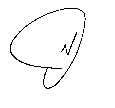 מירי כהןמנהלת תחום עלויותהעתק: מר משה שגיא, סמנכ"ל ומנהל מינהל כלכלה ותקציביםמר יוסי שטראוס, חשב המשרדד"ר עופר רימון, מנהל מינהל תקשוב טכנולוגיה ומערכות מידע            מר דודי מזרחי, מנהל אגף א' תקציבים            מאיר שמעוני, מנהל מחוז ירושלים            ד"ר אורנה שמחון, מנהלת מחוז צפון            גב' רחל מתוקי, מנהלת מחוז חיפה            גב' עמליה חיימוביץ, מנהלת מחוז מרכז            גב' חיה שיטאי, מנהלת מחוז ת"א            גב' עמירה חיים, מנהלת מחוז דרום            מר בני פישר מנהל מחוז התיישבותי            מר ניר ברלוביץ, חשב המינהל לחינוך התיישבותי            מר מנחם מזרחי, מנהל אגף אמח"י             מר אריה מור, מנהל אגף בטחון, בטיחות ושעת חירום            גב' שרית שריקי, ס. מנהלת אגף חינוך מיוחד            מר שמעון אבני, מנהל אגף הסעות והצטיידות            גב' חנה שדמי, מנהלת אגף שפ"י             מר רועי שער, ס/חשב            מר אליקים שליכטר, גזבר מחוז ירושלים            גב' אווה צנטנר, גזברית מחוז צפון            גב' קלרה פרופטה, גזברית מחוז חיפה            גב' עדית עזר, גזברית מחוז מרכז            גב' דלית להב, גזברית מחוז ת"א            גב' סיגל זנטי, גזברית מחוז דרום            מר אודי בן יצחק, קב"ט מחוז צפון            מר רן קליימן, קב"ט מחוז חיפה            מר בני אלחילו, קב"ט מחוז התיישבותי            גב' לימור לביא, קב"ט מחוז המרכז            גב' קרן וייס, קב"ט מחוז ת"אמר יואב כהן, קב"ט מחוז ירושליםמר אילן כהן קב"ט מחוז דרום              גב' ורד ברוש, קב"ס מחוז ירושליםמר סאלח סואעד, קב"ס מחוז צפוןגב' עתליה דולב, קב"ס מחוז חיפהגב' נחמה זיידמן, קב"ס מחוז מרכזגב' מיכל נחום, קב"ס מחוז ת"אמר רחמים יוסף, קב"ס מחוז דרוםגב' מאיה שריר, מנהלת אגף קליטת עליה מר חנניה מנחם, מרכז תקציבים, מינהל כא"ב תיאום ובקרה.מר אברהם לוי, חינוך התיישבותי               מר עופר נומה, חינוך התיישבותי              מר הרצל ניסים, מיכון              מר יעקב הלמן, אגף בכיר לחינוך מוכר שאינו רשמי              מר אמנון לוי, אגף א' לארגון הלימודים              גב' הדסה אלמוג, חברה למשק וכלכלה              גב' שני פנחסי, מינהל כלכלה ותקציבים              מר חיים הלפרין, מינהל פדגוגי              גב' דליה שעשוע מינהל כלכלה ותקציבים              גב' ננולי טרוני, מנהל תחום תשלומים לשלטון המקומי ובעלויות	  גב' דליה כהן, מרכז שכר לימוד גני ילדים